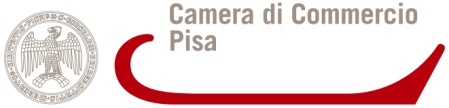 RettificaDOMANDA DI PARTECIPAZIONE INDEX DUBAI 2016  DUBAI  -  23/26 MAGGIO 2016Firmare digitalmente e Inviare entro il 29 gennaio 2016 – ore 13:00ESLUSIVAMENTE VIA PEC ALL’INDIRIZZO: cameracommercio@pi.legalmail.camcom.itIl/La sottoscritto/a_____________________________________________________________________________________________________titolare/legale rappresentante dell’Impresa/Consorzio______________________________________________________________________C.F./P.IVA ______________________con  sede legale in Via/Piazza________________________________________________________ Cap. ___________Comune ______________________________________________________________  tel. ___________________________ Fax ______________________________________ e-mail________________________________________________________________Persona che sarà presente in fiera______________________________________________  Cell.______________________________________C H I E D E(barrare)di partecipare alla Fiera INDEX DUBAI 2016, Dubai 23/26 maggio 2016DICHIARAdi aver preso visione della Circolare e del Disciplinare di partecipazione per la manifestazione in oggettoSI IMPEGNAal pagamento della quota di partecipazione e iscrizione da corrispondere alla Camera di Commercio di Pisa secondo le modalità descritte nel Disciplinare di Partecipazioneeuro 1.000,00 + IVA (azienda complemento arredo)euro 4.000,00 + IVA (azienda mobile) ALLEGADichiarazione De MinimisDichiarazione Sostitutiva Atto di notorietàAi sensi e per gli effetti del D. Lgs. 196/2003, il partecipante/Azienda sottoscrive la presente quale espresso consenso al trattamento dei propri dati personali da parte della “CAMERA DI COMMERCIO I.A.A di PISA ” e conferma di aver ricevuto informativa sui seguenti punti:i dati personali verranno trattati esclusivamente per gli scopi connessi ai fini istituzionali della CAMERA DI COMMERCIO I.A.A. di PISA  ovvero dipendenti da obblighi di legge, ivi compresa l’adozione di misure di sicurezza; i dati personali potranno essere trattati anche per finalità di informazione circa le attività promozionali e di formazione promosse dalla CAMERA DI COMMERCIO I.A.A di PISA, anche con newsletter a mezzo e-mail e/o fax e/o posta di superficie; i dati personali saranno trattati manualmente e con strumenti automatizzati, conservati per la durata prevista dal D. Lgs. 196/2003 e alla fine distrutti;il conferimento dei dati è obbligatorio per beneficiare dei servizi di cui sopra e l'eventuale diniego di consenso comporta l'impossibilità per la CAMERA DI COMMERCIO di PISA di erogare il servizio richiesto;i dati personali non saranno diffusi presso terzi;l'azienda interessata gode dei diritti assicurati dall'art. 7 del citato D.Lgs. 196/2003, che potranno essere esercitati, secondo l'art. 8 D. Lgs. 196/2003, mediante apposita richiesta al titolare o al responsabile del trattamento; titolare del trattamento è la CAMERA DI COMMERCIO I.A.A. di PISA.Sottoscritto con firma digitale ai sensi del D. Lgs. n. 82 del 07/03/2005 e s.m.i.